St David’s Hall BrochureOct/Nov 18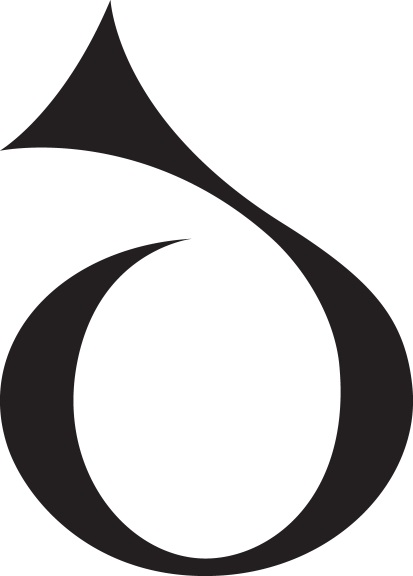 BOX OFFICE029 2087 8444Book Online – Anytime@www.stdavidshallcardiff.co.ukOctober Monday 1		7.30pm			Rip It up for the 60s_______________________________________________________Tuesday 2		7.30pm			Ocean Film Festival World Tour________________________________________________________Wednesday 3	8.00 pm		Ross Noble Thursday 4		6.30 pm		Pre-concert Talk – Lefel 1			7.30 pm		BBC National Orchestra of WalesFriday 5		7.30pm			Sixties Gold________________________________________________________

Saturday 6		7.30 pm		Bowie Experience: Golden YearsTour Monday 8		7.30 pm		Daniel O’Donnell Tuesday 9		1.00 pm		Lunchtime Concert						Anne Page			8.00 pm		nightmusic						Jess Gillam & Friends						L3 LoungeWednesday 10		7.30pm		The Proclaimers________________________________________________________Thursday 11		7.30 pm		The Magic of MotownMonday 12		8.00 pm		Van Morrison Sun 14			7.30 pm		British Academy CymruAwards 2018Monday 15		Doors 7.00 pm	Echo & The BunnymenTuesday 16		7.30 pm		London PhilharmonicOrchestraWednesday 17		7.30 pm		Joan Armatrading Thursday 18		7.30pm		Neil Oliver________________________________________________________Friday 19			7.30 pm		Cardiff PhilharmonicOrchestraSaturday 20		Doors 7.00 pm	Level 42 Sunday 21			7.30pm		Whitney – Queen of the Night________________________________________________________Monday 22		7.30 pm		James Martin On The Road …Again Tuesday 23		7.30 pm		City of Birmingham SymphonyOrchestraWednesday 24		Doors 7.00 pm	Caro Emerald Thursday 25		Doors 7.00pm	Michael Bolton in Concert________________________________________________________Saturday 27		8.00 pm		Roots Unearthed 
  					Jamie Smith’s MABON 
 					L3 Lounge________________________________________________________Sunday 28			3.00 pm		WNO Family ConcertMonday 29		12.30 pm & 3.00 pm	Little Baby BumTuesday 30		10.30 am & 2.00 pm	Little Baby Bum Wednesday 31		7.30 pm		An Evening with King Crimson 
________________________________________________________NovemberThursday 1			7.30 pm		Soul II Soul – The Adventuresof Soul II Soul Friday 2			7.30pm			Levison Wood________________________________________________________Saturday 3			7.00 pm		Wales Festival ofRemembranceSunday 4			3.00 pm		Welsh National OperaOrchestraMonday 5		Doors 7.00 pm		A Night at the MusicalsFeaturing Kerry Ellis, Ray Quinn, Lucie Jones and The Novello Orchestra Tuesday 6			7.30pm		The Stylistics________________________________________________________Wednesday 7		8.00 pm		Queen Extravaganza Thursday 8			8.00pm		David O’DohertyFriday 9			8.00 pm		Joe Lycett Saturday 10		12.00 noon	Rugby 							L3 LoungeSunday 11			6.30 pm		Pre-concert Talk – Lefel 1				7.30 pm		BBC National Orchestra &chorus of WalesMonday 12		Doors 7.00 pm	Gary Numan Tuesday 13		1.00 pm		Lunchtime Concert							Odysseus Piano TrioWednesday 14		7.30 pm		Royal Welsh CollegeSymphony OrchestraThursday 15		7.30 pm		Illegal EaglesFriday 16			7.30 pm		Show of Hands 
________________________________________________________Saturday 17		11.00 am		Rugby 							L3 LoungeSunday 18			3.00pm		Zimmer vs Williams
________________________________________________________
Monday 19		7.30 pm		Björn Again Tuesday 20		1.00 pm		Lunchtime Concert							Ensemble Cymru				8.00 pm		Roots Unearthed							Gwyneth Glyn							L3 LoungeWednesday 21		Doors 7.00 pm	Madeleine Peyroux 
Thursday 22		7.30 pm		Deacon Blue
Friday 23			Doors 7.00 pm	Billy Ocean Saturday 24		12.00 noon	Rugby 							L3 LoungeSunday 25			3.00pm		The Four Seasons byCandlelight
Monday 26		Doors 7.00 pm	Mogwai							Plus Special Guests The Twilight SadTuesday 27		1.00 pm		Lunchtime ConcertCardiff Metropolitan Cathedral Choir7.30 pm		The Cycling Podcast Live				L3 LoungeWednesday 28					Wales Gene Park Sixth FormConferenceThursday 29		Doors 7.00pm	Katie Melua Friday 30			7.30 pm		PhilharmoniaInternational Concert SeriesThe International Concert Series From Oslo to India…
Sixteen World Class ConcertsWhether your taste is for classical, choral or contemporary, this year’s International Concert Series is sure to have something for you. With visiting orchestras and ensembles from Birmingham, London, Manchester, Mumbai and Oslo, together with some of today’s most distinguished soloists we’re certain you’ll want to join us for some spectacular performances. 
A terrific roster of outstanding soloists join us this season, including pianists Benjamin Grosvenor, Paul Lewis, Nicolai  Lugansky, Beatrice Rana and Louis Schwizgebel, cellists Narek Hakhnazaryan and Jian Wang, clarinettist Emma Johnson and violinists Pinchas Zukerman, Viktoria Mullova and Marat Bisengaliev.16 Oct	7.30 pm	London Philharmonic Orchestra23 Oct	7.30 pm	City of Birmingham Symphony Orchestra4 Nov	3.00 pm	WNO Orchestra30 Nov	7.30 pm	Philharmonia9 Dec	3.00 pm	The Sixteen at Christmas *27 Jan	3.00 pm	WNO Orchestra14 Feb	7.30 pm	London Sinfonietta *21 Feb	7.30 pm	Symphony Orchestra of India6 Mar	7.30 pm	Oslo Philharmonic Orchestra20 Mar	7.30 pm	WNO Orchestra29 Mar	7.30 pm	Royal Philharmonic Orchestra4 Apr	7.30 pm	Ex Cathedra Consort & Baroque Ensemble His Majesty’s Sagbutts &Cornetts*25 Apr	7.30 pm	Beatrice Rana *1 May	7.30 pm	European Chamber Orchestra18 May	7.30 pm	The Hallé25 Jun	7.30 pm	Philharmonia Planets ProjectPrices start from £10.00 and package discounts from 5% for 4 concerts to 25% for all 12 of the subscription series concerts are also available.* these concerts are excluded from the subscription packageINTRODUCTORY TICKET: ￡10.00
St David’s Hall is committed to promoting orchestral and classical music to as wide and diverse an audience as possible. So if you are not sure that a classical music concert is your cup of tea, or you simply may wish to test the orchestral concerts waters for the first time and experience first hand the amazing sound of an orchestral concert, then this introductory price of ￡10 won’t break the bank! Who knows, you may just love it!HEAR LIVE MUSIC FOR £5.00...
Aged 16-25? You could enjoy these concerts for only £5.00. Just join our free music and drama
club exclusively for 16-25 year olds. Each concert has a limited number of seats at this
special “React” price. To join, email us at artsactive@cardiff.gov.ukFor details of the ICS extras on offer, please see the InFocus page.ICS ExtrasPre-Concert TalksTo enhance your enjoyment of the wonderful events in International Concert Series we offer free Pre-concert Talks an hour before the concerts. These popular and accessible 30 minute talks offer insight into the music and context to the performance and are a great way to get more from your concert experience.The speakers include:Jonathan James – A presenter for many prestigious orchestras and founder-director of the Bristol Pre-Conservatoire, Jonathan draws on his conducting and teaching experience to bring enthusiastic lectures to venues around the country.Dr Keith Chapin – Originally from Alaska, Dr Chapin lectures in music at Cardiff University and is an active amateur vocalist.Hedd Thomas – The Nicolas John Dramaturg for Welsh National Opera, Hedd is also a freelance composer and international music journalist.ICS: Young ArtistsBefore each concert we’ll be hosting young performers on the Lefel 3 day stage from the region’s music schools. These young people are at the start of their music journey that may take them on to the main concert hall one day.ICS: THE CLASSICAL MUSIC ROADMAPS (FREE)
LEFEL 1 – THURSDAY 18TH OCTOBER 2018 / THURSDAY 21ST MARCH 2019
Jonathan James takes you on a whistle-stop tour of 250 years of classical music, from medieval monks to modern masterpieces. With fun live illustrations on the piano and a pot pourri of audio excerpts, this light-hearted presentation will help you join the dots in classical music history and introduce you to a whole new world of listening. Suitable for both the complete novice and seasoned concert-goers.Main copyOctober Monday 1		7.30pm			Rip It up for the 60sNew show. 
New decade. 
New cast. 
It’s Rip it Up the 60s! Starring Harry Judd, Aston Merrygold and Louis SmithStrictly Come Dancing champions Harry Judd and Louis Smith MBE and people’s champion Aston Merrygold will tour together as the ultimate boy band of dance, presenting everlasting hits from the decade that changed not just (y)our generation but the world.With the exceptional Rip It Up live band and a stunning supporting cast of singers and dancers, the Strictly champions will dance to songs from British legends to American superstars. £24.50  £32.00  £39.50  £102.00Wheelchair users plus one companion: stalls seat £24.50 eachNow on Salehynt Scheme AppliesTuesday 2		7.30pm			Ocean Film Festival World TourFrom the team behind the Banff Film Festival UK Tour, this new selection of the world’s most amazing ocean films, celebrates divers, paddlers, surfers and oceanographers who dedicate their lives to answering the call of the ocean.

www.oceanfilmfestival.co.uk 12A (children may attend if accompanied by Adult)£13.00£10.00 – Limited number of sightline tickets on saleReductions of £1.00 each ticket for standard concessions (please see page 77)Groups of 6 or more: £1.00 off each ticketNow on Salehynt Scheme AppliesWednesday 3		8.00 pm		Ross Noble El HabladorWho is El Hablador?  It’s Ross Noble. No, but who is the one they call El Hablador?   I just said, it is Ross Noble. You know? Long hair, does stand up where he dances about the stage, spinning out all the nonsense in his head into a show.
But what is the legend of El Hablador?   I don’t think it’s a thing. It’s clearly Ross coming up with a name for his show, so he can make out like he is some sort of mysterious shadowy figure.Ok I get it.Recommended Age 15+£27.00Now on Salehynt Scheme AppliesThursday 4		7.30 pm		Season Opening ConcertBBC National Orchestra of WalesTadaaki Otaka		conductorSir Thomas Allen	baritoneVaughan Williams 	Fantasia on a theme by Thomas Tallis Vaughan Williams 	Songs of travelMussorgsky 	Pictures at an ExhibitionPainting and sound become one, a Wayfaring soul is lost to the hills, and the past merges with the present in a fantasia to a Golden Age. £15.00 - £41.00Concessions, Student/Under 26s Tickets, Family Tickets available Free Pre-concert Talk 6.30pm (ticketed)Now on SaleFriday 5			7.30pm			Sixties GoldFeaturingThe SearchersThe MerseybeatsThe FortunesSteve EllisVanity FareP J ProbyFollowing last years’ successful tour, Sixties Gold returns with an even stronger line-up of artists that, between them, scored over 50 UK Top 30 hits.Re-live the magic of the 1960s with six of the biggest chart acts of the decade.£37.00Now on Salehynt Scheme AppliesSaturday 6		7.30 pm		Bowie ExperienceThe Golden Years Tour Bowie Experience is a breath-taking concert celebrating the music of the world’s greatest pop icon, David Bowie. A must see for all Bowie fans, the latest production promises an unforgettable journey of sound and vision, featuring all the hits from A to Ziggy.Bowie Experience continues to amaze audiences with an astounding attention to detail, bringing the golden years of David Bowie to theatres across the globe. So, put on your red shoes and Let’s Dance! £26.50Reductions of £1.00 each ticket for standard concessions (please see page 77)Groups of 10 or more: £1.50 off each ticketNow on Salehynt Scheme AppliesMonday 8		7.30 pm		Daniel O’Donnell It’s no surprise that Daniel O’Donnell is one of the best loved artists of our time, both at home and abroad.He is the only artist in the world to score a hit in the UK album charts every year since 1988, an unprecedented and unbroken 30 year span and in doing so, he has outshone everyone from Michael Jackson and Madonna to U2 and the Rolling Stones.  There is no doubt that Daniel intends to continue touring around the globe with his unique, life affirming shows of music, song and laughter, for a long time to come. £37.00  £41.50  £46.50wheelchair users plus one companion: stalls seats £37.00 eachNow on Salehynt Scheme AppliesTuesday 9		1.00 pm		Lunchtime ConcertAnne Page	organAnne Page is known in the UK and abroad as a musician who combines virtuosity and versatility.  Her career encompasses performances and broadcasts in Europe, the USA and Australia. Based in the university city of Cambridge, she directed the Cambridge Summer Recitals for eight years, presenting many world and UK first performances and bringing major recitalists from Europe to Britain.Today she performs a programme of works by Vierne, Bach, Mendelssohn and Rogg.£6.00 in advance£7.00 on dayReductions of £1.00 each ticket for standard concessions (please see page 77)Tuesday 9	8.00 pmnightmusicJess Gillam & FriendsL3 LoungeThe first saxophonist to make it to the final of BBC Young Musician, Jess Gillam is a persuasive advocate for her instrument’s contemporary classical credentials. She’s joined by her podcasting companion, pianist Zeynep Ozcusa and bassist Andee Price for an eclectic programme which also features a new Tŷ Cerdd commission from a Welsh composer. £10.00: includes either draught beer (L3 Bar only), wine, soft drink or a gin & tonic from the Gin LoungeCocktail Package: £16.00 – includes a cocktail from Gin LoungeReductions of £2.00 each ticket for standard concessions (please see page 77)Students: £3.00 each (excludes drink)Now on SaleWednesday 10		7.30pm			The ProclaimersIt has been 31 years since Scottish twins Craig and Charlie Reid aka The Proclaimers emerged. Since then, their enduring appeal across generations has carved a niche for themselves where pop, folk, new wave and punk collide. The emotional honesty, political fire, wit and sing-along raucousness of their songs and their extensive touring has enlightened and entertained fans throughout the World.August sees The Proclaimers add to their magnificent songbook with the release of their 11th studio album.£34.50Now on Salehynt Scheme AppliesThursday 11		7.30 pm		The Magic of MotownCelebrating the Sound of a GenerationThe biggest party of the year, the unstoppable Magic of Motown show steams into town. Celebrate the sound of a generation as the timeless music of Marvin Gaye, Diana Ross, Stevie Wonder, The Temptations, The Supremes, The Four Tops, Martha Reeves, Jackson 5, Smokey Robinson and more, are sensationally recreated for you by an exceptionally talented cast and band.Under 14s must be accompanied by an adult£29.00  £32.00Reductions of £2.00 each ticket for standard concessions (please see page 77)Groups: 1 in 10 freeNow on Salehynt Scheme AppliesMonday 12		8.00 pm		Van Morrison With one of the most revered catalogues in music history and his unparalleled talents as composer, singer and performer,  Van Morrison’s past achievements loom large. However, as throughout his extraordinary career, that past informs his future achievements and still stirs excitement and keen anticipation.2018 marks 50 years since the release of the iconic Astral Weeks album in 1968 and, with shows in the USA and Europe,  Morrison shows no sign of slowing things down, continuing to work on new material and exciting upcoming projects.£47.00  £67.00  £77.00Wheelchair users plus one companion: stalls seats £47.00Now on Salehynt Scheme AppliesSunday 14	7.30 pm (no entry to the auditorium after 7.00 pm)				British Academy Cymru Awards 2018Walk the red carpet and join us in celebrating 27 years of The British Academy Cymru Awards. Available to the public as well as Industry members and guests, VIP tickets include a Champagne Taittinger Drinks Reception and After Party which includes food, drinks and entertainment.Red carpet arrivals from 6.00pm MEMBERS TICKETS AVAILABLE FROM ST DAVID’S HALL BOX OFFICE SUBJECT TO AVAILABILITY (not available online)£100.00VIP BAFTA Student Members : £55.00 VIP BAFTA Members: £70.00VIP Groups 5+: £90.00On Sale 6 SeptemberMonday 15		Doors 7.00 pm		Echo & The BunnymenThe Stars, The Oceans & The MoonFollowing their sold out May tour dates, Echo & the Bunnymen have announced a series of UK and Ireland shows this autumn.

The band’s new studio album, The Stars, The Oceans & The Moon will be released on Fri 5 Oct and sees the band return to their peerless back catalogue to reinterpret thirteen of their most beloved songs, hand-picked for the album from their majestic, four-decade spanning archive. £21.50  £31.50  £41.50  VIP: £77.00Wheelchair users plus one companion: stalls seats £21.50 eachNow on Salehynt Scheme AppliesTuesday 16		7.30 pm		London Philharmonic OrchestraAlondra de la Parra	conductorBenjamin Grosvenor	pianoGlinka		Overture, Ruslan and LudmillaChopin		Piano Concerto No 2Tchaikovsky	Symphony No 5Benjamin Grosvenor adds his own touch of genius to Chopin’s dazzling work which is framed by Glinka’s scintillating curtain raiser and Tchaikovsky’s autobiographical symphony. A sumptuous programme for the opening of the International Concert Series 18/19.£10.00 - £41.00Platinum Ticket (includes programme & glass of Prosecco): £49.50Now on Sale6.30 pm - Free Pre-concert talkhynt Scheme AppliesWednesday 17		7.30 pm		Joan Armatrading As the very first UK female singer/songwriter to gain international success, Joan Armatrading has spent the last 45 years touring and recording. 2018 brings Joan into her 46th year in music and only the second time that she will be performing a tour completely solo.

Joan has written and recorded new music for this tour and will be singing many of those songs, but not to worry, your favourite classics from the past will be included. So get ready for your evening
with Joan Armatrading.£34.50Now on Salehynt Scheme AppliesThursday 18		7.30pm			Neil OliverThe Story of the British Isles in 100 PlacesNeil was born to love Great Britain. During his 20 years travelling to every corner, and whilst filming BBC2’s ‘Coast’, he’s fallen in love all over again. From north to south, east to west it cradles astonishing beauty. The human story here is a million years old and counting. The tolerant, easy-going peace we enjoy has been hard won and the places Neil has seen have given him a unique view and understanding of British history.Hear in his amusing and entertaining way what it all means to him, and why we need to cherish and celebrate our wonderful countries.£24.50Under 16: £17.00Family Tickets (2 adults, 2 children): £62.00Groups of 10: Buy 9 get 10th freeGroups of 20 or more: £20.50 eachNow on Salehynt Scheme AppliesFriday 19	7.30 pm				Cardiff Philharmonic OrchestraMichael Bell	conductorRos Evans	sopranoComposers of the First World War: A CommemorationCardiff Philharmonic Orchestra opens its 2018/19 season with a commemoration of composers who served in World War I.The programme includes Butterworth’s On Banks of Green Willow, Vaughan Williams’ Symphony No 5, Bliss’ suite from the film Things to Come, songs by Ivor Novello and Tunes from The Trenches – a selection of popular, patriotic songs sung by the British and American troops.£6.50  £9.50  £11.50  £17.50  £23.50Certain Reductions Availablehynt Scheme AppliesSaturday 20		Doors 7.00 pm		Level 42 – Eternity Plus guests The Blow MonkeysIn a career spanning almost four decades, Level 42 have sold in excess of 30 million albums and their impressive back-catalogue includes mega hits Lessons In Love, Something About You, Running In The Family and It’s Over. In 2016 the band completed a sold-out 37-date Sirens II Tour of the UK and Europe with critics praising the funk favourites for their ability to “light up the stage” (Birmingham Mail) and sound “as slick as ever” (Bournemouth Echo).£31.50  £37.00Wheelchair users plus one companion: stalls seats £31.50 eachSunday 21		7.30pm			Whitney – Queen of the NightTaking us on a magical rollercoaster ride through three decades of classic hits, this award-winning production features a sensational line-up of musicians and artists, who, together with a powerhouse and breath-taking performance in the spirit of Whitney, deliver a show that exceeds expectation on every level.“Hearts pounding, feet tapping, a must-see for Whitney fans.”  Danielle Travis£27.00Reductions of £2.00 each ticket for standard concessions (please see page 77)REACT members: £10.00 eachGroups of 10 or more: £2.00 off each ticketNow on Salehynt Scheme AppliesMonday 22		7.30 pm		James Martin On The Road … Again On the Road… Again will see superstar chef James Martin bring the experiences of his hit TV shows ‘French Adventure’, ‘American Adventure’ and ‘Saturday Morning with James Martin’ to this brand new live show.His legendary cooking skills will be on display, dazzling the audiences with his speed and dexterity and, of course, his usual unabashed humour.  Audiences can expect an entertaining, fast-moving, immersive show, jam-packed with James’ signature cooking demonstrations and full of exciting twists.  £39.50Now on Salehynt Scheme AppliesTuesday 23		7.30 pm		City of Birmingham Symphony OrchestraVassily Sinaisky		conductorLouis Schwizgebel	pianoWagner		Overture, The Flying DutchmanMozart		Piano Concerto No 21Sibelius		Symphony No 1Primal forces, heady romance and storm-tossed climaxes create a magnificent edifice in Sibelius’ First Symphony. In contrast, Mozart’s sublime piano concerto has a naivety and is one of the most ebullient movements in the concerto repertoire.£10.00 - £41.00Platinum Ticket (includes programme & glass of Prosecco): £49.50Now on Sale6.30 pm - Free Pre-concert talkhynt Scheme AppliesWednesday 24		Doors 7.00 pm		Caro Emerald Following 5 star reviews and sold out shows across the board, the gorgeous and stylish Caro Emerald is back with a brand new live UK tour for 2018. Since the release of the 2010 multi-platinum debut album Deleted Scenes From The Cutting Room Floor, Caro Emerald and producers Grandmono have fashioned their own niche, blending retro jazz with sampling and modern pop, starring Caro’s exceptional vocals. The result is a truly unique signature sound. The vocalist is an original pop star with the look of a Hollywood icon of yesteryear and a voice that oozes warmth and vitality.£27.00  £39.50  £51.50VIP: £101.00Now on Salehynt Scheme AppliesThursday 25		Doors 7.00pm		Michael Bolton in ConcertPlus Special GuestsMichael Bolton is the multiple award-winning singer, songwriter and social activist, who has sold more than 65 million albums and singles worldwide. Known for his soulful voice and poignant lyrics, his timeless charm and good looks have also earned him several comedic appearances on Saturday Night Live, Two and a half Men, Fresh off the Boat, Glee and hit series Last Week Tonight with John Oliver.£27.00  £41.50  £61.00Up Close VIP Package: £101.00Magical Moment VIP Package: £237.00Wheelchair users plus one companion: stalls seats £27.00Now on Salehynt Scheme AppliesSaturday 27		8.00 pm			Roots UnearthedJamie Smith’s MABONL3 LoungeTwo decades, four continents and a thousand shows since theyformed, MABON launch their seventh album at St David's Hall.Recorded live, featuring brand-new tracks alongside rekindledhighlights from their back catalogue, TWENTY further enhances theband's reputation for exhilarating performances.Join them at this milestone 20th-anniversary-album party, for a freeglass of fizz and a feast of original, interceltic music.£18.00 in advance£20 on dayUnder 16: £5.00REACT Members: £10.00Reductions of £2.00 each ticket for standard concessions (please seepage 77)Now on Salehynt Scheme AppliesSunday 28		3.00 pm		WNO Family ConcertA Fang-tastic Feast of Halloween FunJames Southall		conductorFree foyer activities from 1pmThe latest WNO Family Concert, on the theme of Halloween, is a terror-ific taster designed to introduce the whole family to the world of opera and classical music. Take your seats for the fun and informal concert as the WNO Orchestra and soloists will guide you through a selection of familiar orchestral music from the world of opera, film and popular culture.£14.00   £18.00Under 16: £7.00 eachNow on Salehynt Scheme AppliesMonday 29		12.30 pm & 3.00 pm	Tuesday 30		10.30 am & 2.00 pm	Little Baby Bum Step into the magical and colourful world of Little Baby Bum. Join Mia, Jacus, Twinkle and their Nursery Rhyme friends at the world première of a brand new LIVE show. An online and digital TV sensation, Little Baby Bum is the world’s largest educational YouTube channel with over 21 million subscribers and 20 billion views.£14.00Groups 10+: £8.50 eachNow on Salehynt Scheme AppliesWednesday 31		7.30 pm		An Evening with King Crimson The band’s packed three-hour shows draw on material from all periods of their history, including six historic tracks that Crimson have never played live before, as well as new arrangements of Crimson classics – “the music is new whenever it was written” – and, of course, a healthy dose of new material, including the compositions for three drummers, which are a regular highlight.£57.00  £72.00Wheelchair users plus one companion: stalls seats £57.00 eachNow on Salehynt Scheme AppliesNovemberThursday 1		7.30 pm		Soul II Soul – The Adventures of Soul II Soul Iconic British band Soul II Soul will embark on a landmark tour of the UK in 2018 marking 30 years of hugely influential success, paying tribute to their legendary debut album, Club Classics Vol 1.With huge hits including Keep On Movin’ and the UK number one single Back To Life (However Do You Want Me), Soul II Soul progressed from being one of the leaders of the 1980’s warehouse scene to global pioneers of British black music.  Under 14s must be accompanied by an adult£28.50  £30.50  £34.50Now on Salehynt Scheme AppliesFriday 2			7.30pm			Levison WoodJourneys Through the Badlands and BeyondIn his second adventure-filled live show, Levison Wood will share tales from his most recent journeys across some of the most perilous danger zones on earth. With behind-the-scenes moments from his travels over the Caucasus mountains and his circumnavigation of the Arabian Peninsula, Levison will challenge the myths and stereotypes that plague these ancient lands.Combining current affairs with rip-roaring adventure, Levison’s fascinating and humorous anecdotes reveal the real life stories of the ordinary people he met who call these places home.£27.00Now on Salehynt Scheme AppliesSaturday 3		7.00 pm			Wales Festival of RemembranceIn aid of the Royal British Legion Poppy AppealNow in its thirty-eighth year, The Royal British Legion’s Wales Festival of Remembrance, in support of the annual Poppy Appeal, is the nation’s chance to commemorate and honour all those who have lost their lives in conflict.The RAF Spitfires Choir, The Regimental Band of The Royal Welsh and Only Boys Aloud will perform to celebrate 100 years of the RAF. This year’s dramatic performances include Everyman Theatre and a new commission by The Children of Thornhill Primary School.£12.00  £17.00  £22.00Wheelchair users plus one companion: stalls seats £12.00 eachNow on Salehynt Scheme AppliesSunday 4		3.00 pm		Welsh National Opera OrchestraTomáš Hanus		conductorNarek Hakhnazaryan	celloGustáv Baláček		baritoneRossini		Overture, William TellElgar			Cello ConcertoJanáček		The Forester’s Monologue from The Cunning Little VixenJanáček		SinfoniettaThe WNO Orchestra with soloists Narek Hakhnazaryan and Gustáv Baláček vividly bring to life Rossini’s graphic Overture, Elgar’s richly expressive Cello Concerto and two works by Janáček: one of his most lyrical operas and the vividly scored Sinfonietta.£10.00 - £41.00Platinum Ticket (includes programme & glass of Prosecco): £49.50Now on Sale6.30 pm - Free Pre-concert talkhynt Scheme AppliesMonday 5		Doors 7.00 pm		A Night At The Musicals Featuring special guests Kerry Ellis, Ray Quinn and Lucie JonesThe musicals spectacular led by David Mahoney features The Novello Orchestra and some of the West End’s most acclaimed singers, including Kerry Ellis (whose credits include Wicked and Les Misérables), Dancing on Ice winner and X Factor star Ray Quinn and,  Lucie Jones (Legally Blonde, Ghost, Rent, We Will Rock You), fresh from the Eurovision Song Contest.The Novello Orchestra has become synonymous with the glitz and glamour of the musicals after recent acclaimed performances at the London Palladium and Theatre Royal Drury Lane.With show-stopping songs from Wicked, Les Misérables, Chicago, Hairspray, Miss Saigon and many more.£27.00Now on Salehynt Scheme AppliesTuesday 6		7.30pm			The Stylistics 201850th Anniversary TourA Celebration of HitsThe Stylistics are known instantly for their many recognisable hits such as the Grammy nominated You Make Me Feel Brand New plus numerous classics including Can’t Give You Anything (But My Love), Let’s Put it All together, Stop Look Listen and more.The Stylistics remain the real deal, fabulously entertaining and musically breath-taking, plying audiences with the hits that made them a household name.  Don’t’ miss this very special 50th Anniversary show!£34.50Now on Salehynt Scheme AppliesWednesday 7		8.00 pm		Roger Taylor’sQueen Extravaganza UK Tour 2018Produced by Brian May & Roger TaylorWith the country currently in the grips of Queen fever once again - fans of their music will no doubt be thrilled to learn that there will be another chance to hear Queen’s greatest hits performed live when the Queen Extravaganza. The ‘official’ tribute band hand-picked by Roger Taylor and Brian May, returns to the UK for a further series of shows in 2018.Under 14s must be accompanied by an adult£30.50  £48.50 Now on Salehynt Scheme AppliesThursday 8		8.00pm			David O’DohertyYou Have To LaughUnhook your mindbras. David O’Doherty is back on tour with a brand-new show made up of talking and songs played on a crappy keyboard from 1986. As seen on BBC2’s Live At The Apollo and Channel 4’s 8 Out Of 10 Cats Does Countdown.David O’Doherty is an award-winning comedian, author and musician. He has been a guest on and hosted Never Mind The Buzzcocks and has appeared on QI, Dave’s One Night Stand and Have I Got News For You.Age Guidance 14+£21.00Now on Salehynt Scheme AppliesFriday 9			8.00 pm		Joe LycettI’m About To Lose Control And I Think Joe LycettPop in and see Joe Lycett on his brand new stand-up tour, where he’ll be sharing jokes, paintings and some of the pathetic internet trolling he’s been up to recently.  As seen on 8 Out Of 10 Cats Does Countdown, QI and The Royal Variety Performance. £22.00Now on Salehynt Scheme AppliesSunday 11		7.30 pm		Britten: War RequiemMark Wigglesworth 		conductorSusan Bullock			sopranoAllan Clayton			tenorRoman Trekel			baritoneBBC National Orchestra & Chorus of WalesRoyal Welsh College of Music and Drama ChorusA powerful expression of both loss and hope, Britten’s War Requiem was a defining work not just for him but for twentieth century music, a true landmark in the choral repertoire.£15.00 - £41.00Concessions, Student/Under 26s Tickets, Family Tickets available Free Pre-concert Talk 6.30pm (ticketed)Now on SaleMonday 12		Doors 7.00 pm		Gary Numan With The Skaparis OrchestraSynth-pop superstar Gary Numan marks 40 years in the music business with his most spectacular light show for decades. Plus for this special tour he will be joined by the Skaparis Orchestra. Perhaps best known for his No 1 mega hits Cars and Are Friends Electric, the new wave icon continues to be a huge critical and commercial success with his latest collection of songs Savage: Songs from A Broken World receiving widespread rave reviews.£31.50  £41.50  £51.50  £67.00Wheelchair users plus one companion: stalls seats £31.50 eachNow on Salehynt Scheme AppliesTuesday 13		1.00 pm		Lunchtime ConcertOdysseus Piano TrioFormed in 2015, the Odysseus Piano Trio is developing a reputation as one of the most dynamic and distinctive ensembles to emerge in recent years.  For this lunchtime concert they explore the rich seam of new music to have emerged from eastern Europe before touching base very much on home soil with a performance of Watkins’ formidable piano trio. In association with the Vale of Glamorgan Festival £6.00 in advance£7.00 on dayReductions of £1.00 each ticket for standard concessions (please see page 77)Now on Salehynt Scheme AppliesWednesday 14			7.30 pm		Royal Welsh College Symphony OrchestraLandscapesDavid Jones	conductorDavid Adams	violinVaughan Williams	The Lark AscendingRhian Samuel		LandscapesVaughan Williams	Symphony No 3, A Pastoral SymphonyLili Boulanger		D’un soir triste£14.00Under 25: £6.00 eachFriends of St David’s Hall, claimants: £2.00 off each ticketNow on Sale hynt Scheme AppliesThursday 15		7.30 pm		Illegal EaglesThe World’s Official No1 Eagles tribute returns in 2018 for another outstanding show promising more of their trademark musical prowess, acute attention to detail, and incredible showmanship.
 Featuring the very best from the Eagles’ repertoire including Hotel California, Take it to the Limit, Life in the Fast Lane, Take It Easy, Lyin’ Eyes, Desperado and plenty more.£25.50  £27.00Reductions of £1.00 each ticket for standard concessions (please see page 77)Wheelchair users plus one companion: stalls seats £25.50 eachGroups: 10 or more 1 free ticketNow on Salehynt Scheme AppliesFriday 16		7.30 pm		Show of Hands The Show of Hands line-up of Steve Knightley, Phil Beer and Miranda Sykes looks a little different for their 2018 Joint Venture tour. Miranda and husband Dan are expecting their first baby in November, and so Cormac Byrne (legendary percussionist of Seth Lakeman Band fame) steps into the breach to complete the Show of Hands autumn trio and give it a fresh new sound. Expect the festival favourites along with songs from the band’s upcoming album Joint Venture. Special guests are Alden, Dashwood and Patterson – a striking combination of guitar, fiddle, dobro and voices. £27.00Under 21: half priced ticketsNow on Salehynt Scheme AppliesSunday 18		3.00pm			Zimmer vs WilliamsPete Williams	conductorLondon Concert OrchestraThe very best scores from the two greatest film composers of all time.E.T.
Harry Potter
Jurassic Park
Man of Steel
Inception
Pirates of the Caribbean
The Dark Knight Rises
Batman Begins
The Da Vinci Code
Gladiator
Superman£16.50  £19.50  £27.50  £36.50  £42.50  £47.50Wheelchair users plus one companion: stalls seats £16.50 eachNow on Salehynt Scheme AppliesMonday 19		7.30 pm		Björn Again To celebrate the huge 30th Anniversary of BJÖRN AGAIN, Australian director and musician Rod Stephen will be taking the internationally acclaimed show on tour throughout the UK and Ireland. The enduring appeal of ABBA is reflected in the ongoing success of the BJÖRN AGAIN show having amassed 5,000 performances in 72 countries in 30 years.Performing all of the greatest hits from the past 30 years, this promises to be one of the biggest parties of 2018!£27.00  £37.00  VIP Tickets £61.00  £91.00wheelchair users plus one companion: stalls seats £27.00 eachTuesday 20		1.00 pm		Lunchtime ConcertEnsemble CymruEnsemble Cymru returns to St David’s Hall with a dream of a programme featuring the famous Schubert Octet; a major accomplishment in chamber music that continues to captivate music-lovers across the world, alongside a contemporary Welsh tribute to this great historic figure from the pen of composer, John Metcalf. Please note there will be an interval and the concert will exceed the usual one hour to accommodate John Metcalf’s new work.£6.00 in advance£7.00 on dayReductions of £1.00 each ticket for standard concessions (please see page 77)Now on Salehynt Scheme AppliesTuesday 20		8.00 pm		Roots UnearthedGwyneth Glyn & FriendsL3 LoungeWriter, poet and musician Gwyneth Glyn presents the live experience of her new album Tro with band members Rowan Rheingans, Dylan Fowler and Gillian Stevens. Tro, which is Welsh for ‘turn’, is the first major solo album from one of Wales’ most intriguing and talented artists, with a passion for language, who applies her delicate craft and exquisite gift to this compelling new work. £14.00 in avance£15.00 on the dayUnder 16: £5.00REACT Members: £10.00Reductions of £2.00 each ticket for standard concessions (please see page 77)Now on Salehynt Scheme AppliesWednesday 21		Doors 7.00 pm		Madeleine Peyroux Twenty years after her recording debut, Dreamland, Madeleine Peyroux continues her musical journey of exploring beyond the ordinary with Secular Hymns, a spirited and soulful masterwork of loping, skipping, sassy, feisty and sexy tunes delivered in a captivating mélange of funk, blues and jazz.Backed by electric guitarist Jon Herington and bassist Barak Mori, Madeleine has set out to record in a live setting a collection of songs that have their own hymn-like stories of self-awareness and inner dialogue with a communal consciousness and a spiritual essence.£37.00  £41.50Now on Salehynt Scheme Applies
Thursday 22		7.30 pm		Deacon BlueTo Be Here SomedayThe 30th Anniversary TourThe last 5 years have been something of a renaissance for Deacon Blue, seeing a prolific surge of creativity that has spawned three new albums released in quick succession, including 2016’s studio album Believers, which became their highest charting album in 23 years. To Be Here Someday is a tour that celebrates the band’s entire career and will see them play some of their biggest ever shows.£31.50 Plus a number of higher priced gold circle tickets availableNow on Sale			hynt Scheme AppliesFriday 23		Doors 7.00 pm		Billy Ocean Billy Ocean is the biggest selling black recording star Britain has ever produced and has sold over 30 million records to date. Having achieved extraordinary success as both an artist and a songwriter, Billy has collected multiple Gold and Platinum records across the world and hit the number one spot worldwide in the pop charts including the USA, Australia, Germany, Holland and the UK. £24.50  £37.00  £47.00VIP Ticket: £87.00Wheelchair users plus one companion: stalls seats £24.50Now on Salehynt Scheme AppliesSunday 25		3.00pm			The Four Seasons by CandlelightThe Four Seasons has become one of the most celebrated pieces of classical music ever written and remains as popular today as when it was first performed. The verve and virtuosity of the 18th century is brought to life in this enchanting concert  staged in an  elegant candle-lit style setting with an evocative programme crowned by Vivaldi’s sublime masterpiece.Handel 		 Arrival of the Queen of ShebaBach      		Air on the G StringPurcell 		 Trumpet Suite Handel  		Ombra mai fuMozart 		Alleluia from Exsultate jubilateHandel  		Water Music Suites                 	 	Eternal Source of Light Divine                 		Let the Bright SeraphimVivaldi        	The Four Seasons MOZART FESTIVAL ORCHESTRA in full 18th Century costume David Juritz  		conductor / violinCrispian Steele-Perkins  trumpetSusanna Hurrell 	soprano£16.50  £22.50  £29.50  £32.50Wheelchair users plus one companion: stalls seats £16.50 eachNow on Salehynt Scheme AppliesMonday 26		Doors 7.00 pmMogwaiPlus Special Guests The Twilight SadFor 22 years Glasgow's post-rock pioneers have been a sonic perfect storm, the musical equivalent of both Francis Bacon's horror paintings and William Blake's visions of angels in the trees (or, if you like, the aural equivalent of Blake's Songs of Innocence and of Experience).This is music as a keep-out chrysalis, protective audio armour through exalting organs and portentous, dissonant guitar fuzz warping at the edges, bending the world inside out into a reality you'd much rather live in.£29.50Now on Salehynt Scheme AppliesTuesday 27		1.00 pm		Lunchtime ConcertCardiff Metropolitan Cathedral ChoirMembers of the Concert Orchestra from St John’s CollegeDirected by Jeffery HowardThe Cathedral Choir begins our festive season with a beautiful selection of traditional carols and music for Christmas, with members of the Concert Orchestra from St John's College.Early booking advised.£6.00 in advance£7.00 on dayReductions of £1.00 each ticket for standard concessions (please see page 77)Now on Salehynt Scheme AppliesTuesday 27		7.30 pmThe Cycling Podcast LiveL3 LoungeJoin the team behind The Cycling Podcast for an evening of conversation, gossip and insights into the sport and the places visited by the major races. Hosted by Richard Moore, Lionel Birnie and Daniel Friebe, the world’s leading cycling podcast – with 60% accuracy guaranteed, or your money back – takes you behind the scenes at the three Grand Tours, the Giro d’Italia, Tour de France and Vuelta a España.£16.00Now on Salehynt Scheme AppliesWednesday 28		Wales Gene Park Sixth Form Conference‘Spotlight on Genetics & Genomics’ will be the 8th Wales Gene Park Sixth Form Conference. Aimed at post-16 students. The event will look at how discoveries in the rapidly-advancing areas of DNA, genetics and genomics are being applied to aspects of everyday life.For enquiries please contact Wales Gene Park walesgenepark@cf.ac.uk Thursday 29		Doors 7.00pm		Katie Melua with the Gori Women’s ChoirMulti award-winning recording artist Katie Melua will be joined by a cast of stellar musicians, as well as members of Gori Women’s Choir who featured on the silver-certified 2016 album In Winter. The show will include songs from In Winter alongside brand new songs and back catalogue classics. Don’t miss your chance to see one of the UK’s highest-selling female recording artists of all time.£21.50  £30.50  £39.50VIP Tickets: £81.00  £131.00Wheelchair users plus one companion: stalls seats £21.50Now on Salehynt Scheme AppliesFriday 30		7.30 pm		PhilharmoniaLong Yu		conductorJian Wang	celloGlazunov	Autumn, from The SeasonsTchaikovsky	Variations on a Rococo ThemeTchaikovsky	Andante CantabileDvořák 		Symphony No 8The Philharmonia perform a sparkling programme of Glazunov’s dazzlingly inventive excerpt from his ballet, The Seasons; Tchaikovsky’s charming, fresh Variations on a Rococo Theme and Andante Cantabile and Dvořák ’s life-enhancing Symphony.£10.00 - £41.00Platinum Ticket (includes programme & glass of Prosecco): £49.50Now on Sale6.30 pm - Free Pre-concert talkhynt Scheme Appliesinsert ICS/ACW/WAG & Lottery logosEarly NewsDecemberSaturday 1		7.30 pm		Boney M The 40th Anniversary Tour *Sunday 2		Doors 7.00 pm	Dr John Cooper Clarke *Monday 3		7.30 pm		Love Actually: Film with LiveOrchestra *Tuesday 4		7.00 pm		John Wilson & The John WilsonOrchestra *Thursday 6		7.30 pm		BBC National Orchestra & Chorus ofWales *Friday 7		1.00 pm		Lunchtime Concert *						Royal Welsh College of Music &DramaSunday 9		3.00 pm		The Sixteen at Christmas *Thursday 13	7.30 pm		The Rat Pack at Christmas *Saturday 16         3.00 pm               City Voices Cardiff *                                                            10th Anniversary ChristmasConcert  Monday 17	7.30pm		The Bootleg Beatles*________________________________________________________Friday 21		Various		The Russian State Ballet & - - Monday 24	Times 		Orchestra of Siberia						The Nutcracker *Thursday 27		Various	The Russian State Ballet - Saturday 29		Times 	& Orchestra of Siberia						Swan Lake *Sunday 30		Various		The Russian State Ballet & - Monday 31	Times 		Orchestra of Siberia						Cinderella *JanuarySaturday 5		7.30 pm		Beyond the Barricade *Friday 11             8.00 pm                The Circus of Horrors *Tuesday 15	8.00 pm		Roots Unearthed *						Martin Carthy & John Kirkpatrick						L3 LoungeFriday 18		7.30 pm		BBC National Orchestra & Chorus of						Wales *Saturday 19	7.30 pm		Classic Elvis *Tuesday 22	1.00 pm		Lunchtime Concert *						Isata Kanneh-MasonWednesday 23	7.30 pm		The Classic Rock Show*Thursday 24	7.30 pm		Sandi Toksvig Live! National Trevor Friday 25		7.30 pm		Luther – A Celebration of LutherVandross *Sunday 27		3.00 pm		Welsh National Opera Orchestra *Tuesday 29	1.00 pm		Lunchtime Concert *						Sean Shibe			7.30 pm		Martyn Joseph*  Thursday 31	7.30 pm		Psychic Sally *FebruaryThursday 7		7.30 pm		BBC National Orchestra of Wales *Friday 8		7.30 pm		ELO Again *Wednesday 13	7.30 pm		Steve Steinman’s Vampires Rock *Thursday 14	7.30 pm		London Sinfonietta  and Synergy Vocals *Sunday 17         3.00 pm                  Anton & Erin *                                                            Those Magical MomentsTuesday 19        8.00 pm                   Roots Unearthed *                                                              Jim MorayThursday 21	7.30 pm		Symphony Orchestra of India *Wednesday 20	Doors 7.00 pm	Trixie Mattel – Skinny Legend !!!!*Saturday 23	7.30 pm		Joan Baez – Fare thee Well Tour *Tuesday 26	8.00 pm		nightmusic						Duo Bayanello & Trio Anima*						L3 LoungeWednesday 27	7.30 pm		Dr Michael Mosley *March Friday 1		7.30 pm		BBC National Orchestra & Chorus ofWales *Wednesday 6	7.30 pm		Oslo Philharmonic Orchestra *Sunday 9		8.00 pm		Brit Floyd *Sunday 10		7.30 pm		Paul Carrack 2019 Tour *Thursday 14	7.30pm		The Sensational 60s Experience*________________________________________________________Wednesday 20 	7.30 pm		Welsh National Opera Orchestra *Thursday 21	7.30 pm		Mike & The Mechanics *Tuesday 26	7.30 pm		Dan Snow *Wednesday 27	7.30 pm		Julian Clary *Friday 29		7.30 pm		Royal Philharmonic Orchestra *AprilWednesday 3	7.30 pm		Stairway to Heaven: LedZeppelin Masters *Thursday 4		7.30 pm		Ex Cathedra Consort & BaroqueEnsemble His Majestys Sagbutts & Cornetts *Friday 5		Doors 7.00 pm	Collabro *Saturday 6		7.30 pm		Henning Wehn: Get On With It *Tuesday 9		8.00 pm		nightmusic						L3 LoungeWednesday 10	7.30 pm		Woman to Woman *						Judie Tzuke, Beverley Craven & JuliaFordhamThursday 11	7.30 pm		BBC National Orchestra of Wales *Thursday 18	7.30 pm		That’ll Be The Day *Friday 19		8.00 pm		Nightmusic *Thursday 25	7.30 pm		Beatrice Rana *MayWednesday 1 	7.30 pm		European Union ChamberOrchestra*Monday 6		8.00 pm		Rumours of Fleetwood Mac*Thursday 9 	7.30 pm		BBC National Orchestra of Wales *Tuesday 14	8.00 pm		nightmusic						Liam Byrne & NASduo*						L3 LoungeSaturday 18	7.30 pm		The Hallé *June			Thursday 6		7.30 pm		BBC National Orchestra of Wales *Friday 7		8.00 pm		Stewart Francis *Tuesday 25	7.30 pm		Philharmonia Planets Project *BOOKING INFO  BOX OFFICE			029 2087 8444Book Online 			www.stdavidshallcardiff.co.uk ADMINISTRATION		029 2087 8500You can now select your own seat when booking online.For certain events, due to volume of customers at the Box Office, we may need to suspend sales for later events half an hour before the start of a performance.Booking is EasyThe Box Office is open Mon-Sat 9.30 am until thirty minutes after the start of the performance (or 5.00 pm when there is no performance) and on Sundays and Bank Holidays 1 hour prior to the performance to personal callers only.TELEPHONE on 029 2087 8444Pay instantly with debit or credit cards (a fee may apply per ticket for some shows). We accept Mastercard, Visa and Delta cards. We do not, however, accept Solo or Electron cards. Please collect pre-paid tickets 30 minutes before the start of the performance.Telephone lines close 30 minutes before Box Office closing time.POST: write to us at St David’s Hall, The Hayes, Cardiff, CF10 1AH with full details of your requirements including your preferred seating area and any discounts which apply. Include your name, address, postcode and a daytime telephone number and enclose a cheque made payable to Cardiff Council or your card details (including expiry date and switch issue number), plus a stamped addressed envelope for the return of your tickets. There is a charge of £1.00 to send tickets in the post.Go GreenJoin our e mail list and get up to date show information and offers sent straight to your inbox. Sign up at www.stdavidshallcardiff.co.uk Standard ConcessionsThe following concessions apply to shows indicating reductions in the price panel:Friends of St David’s Hall, Under 16s, Students, *Over 60s, Disabled people (plus one companion), Claimants, MAX cardholders and Corporate Members. Only one discount may apply to each ticket and proof of status is required. Please state which discount you are claiming at time of booking.* This discount may not apply for certain performances.Wheelchair users (plus one companion) can purchase stalls seats at the lowest ticket price for shows which indicate this deduction. Wheelchair spaces are subject to availability and should be booked through the Box Office, not online, to ensure customers’ specific needs are met.STUDENT TICKETS£5.00 tickets are also available for concerts in the St David’s Hall International Concert Series up to 6.30 pm on the day of the performance.Tickets must be collected and will be issued on production of a valid student ID.GROUPSWe welcome parties of all sizes and offer selected discounts to groups of 10 or more. Call the dedicated Groups Hotline on 029 2087 8443FAMILY TICKETS are available for certain events where shown. This applies to a Family of 4 which includes a maximum of 2 adults and 2 children under 16.CHILDRENReductions and special prices apply for many events. For Health and Safety reasons, all children of walking age will require a ticket.FRIENDS OF ST DAVID’S HALLEnjoy selected reductions, a copy of the brochure with a newsletter every other month and priority booking for most events for just £18 per year. Call the Box Office on 029 2087 8444 for further details.REFUNDS AND EXCHANGESSt David’s Hall values its patrons’ commitment in booking early and recognises that emergencies sometimes prevent attendance. Tickets may be exchanged for any other event at the same price or higher (on payment of the difference ). The exchange option is not available for sold out concerts. If the event falls within a  specific season (eg Proms, Ballet etc), exchanged tickets will be offered within the same season. Tickets must be received at the Box Office not later than 48 hours before the original performance. There is a charge of £2.00 for this service. (Unfortunately, tickets purchased via the BBC Customer Care Centre cannot be exchanged or resold at St David’s Hall.)Alternatively tickets will be accepted for resale on the strict understanding that St David’s Hall tickets will be sold first and that resale cannot be guaranteed. We cannot re-sell tickets unless the originals are first returned to the Box Office. 20% of the value of any resale will be retained.Apart from these two services or the cancellation of a performance, money will not be refunded once tickets have been purchased.In the event of a cancelled performance tickets must be returned to point of purchase (e.g. If purchased via one of our recognised ticket agents, they should be returned directly to them).LATECOMERSTo avoid disruption, latecomers can be admitted to the auditorium only when there is an appropriate break in the performance. The concert can be viewed via closed circuit TV in the Level 3 Lounge.CONDITIONS OF SALEWe reserve the right to make cast or programme changes if necessary.Admission may be refused under certain circumstances and a refund may not be made. Please check tickets at time of purchase to ensure they are correct. Refunds are at the discretion of the Box Office Manager.Please ensure your mobile phone is switched off during the performance. Photography or recording of any performance is not permitted.Ticket Service ChargeSome ticket purchases are subject to a Ticket Service charge of £3.95 per transaction so, for these events, you will only pay £3.95 no matter how many tickets you buy at one time. The Ticket Service Charge covers the cost of producing your tickets, processing your order and delivering your tickets to you. We aim to provide exceptional service to customers whether they visit us in person, call on the phone or interact with us online. This small charge per transaction will enable us to continue to do this in the face of increasing demands on valuable resources. *Some events will be exempt from the TSC – for example events organised by A2 Arts Active and any event where the top price is £13.00 or less.Responsible DrinkingAs a licensed entertainment venue we promote responsible drinking.  Any customers displaying signs of inebriation, aggression or anti-social behaviour, caused by alcohol or otherwise, will be escorted from the premises and no ticket refunds will be offered.